GUIDE TO INFORMATIONProduced by: West Granton Housing Co-operativeAvailable through theOFFICE OF THE INFORMATION COMMISSIONERSCOTLAND (OSIC)MODEL PUBLICATION SCHEME 2018Terms Used About West Granton Housing Co-operativeWest Granton Housing Co-operative Limited (WGHC) was formed in 1990 by residents of the West Granton area of north Edinburgh to provide new rented housing in an area dominated by low demand council housing. Initially deck access blocks in West Granton itself were demolished and a phased redevelopment of the area took place. We now own 372 properties and two play park areas. We are community based with all our stock based in North Edinburgh between the Forthquarter development at the Waterfront, Granton and Ferry Road Avenue.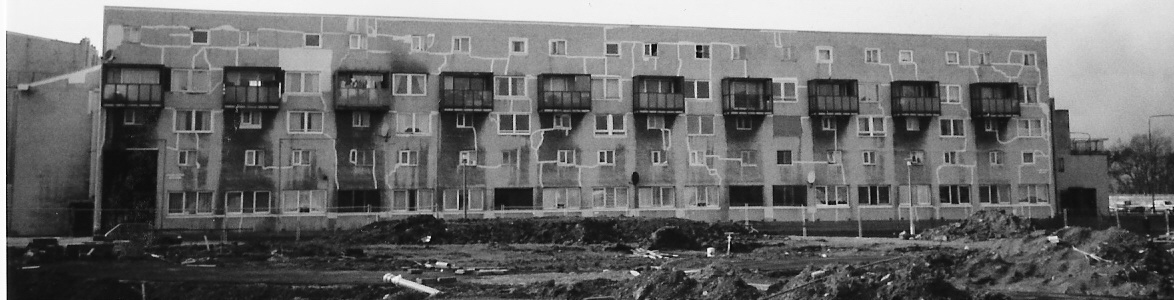 Before WGHC: Deck access flats in West Granton prior to demolition in 1993.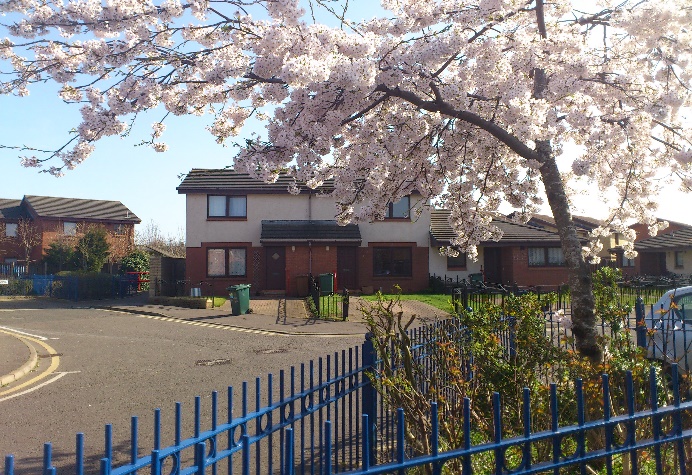 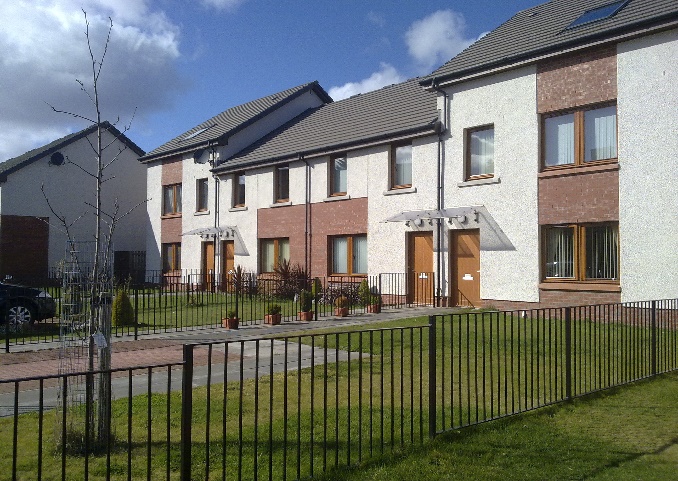 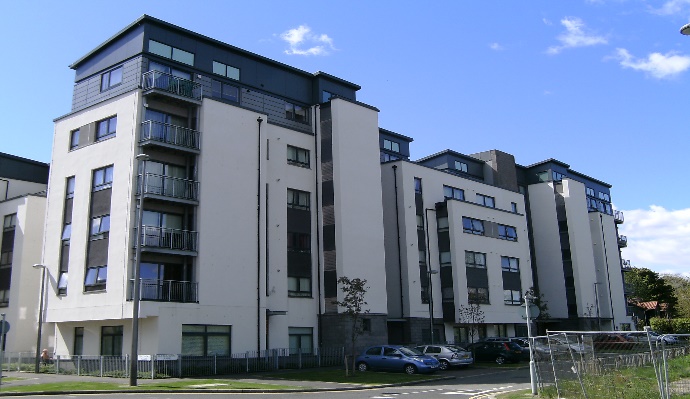 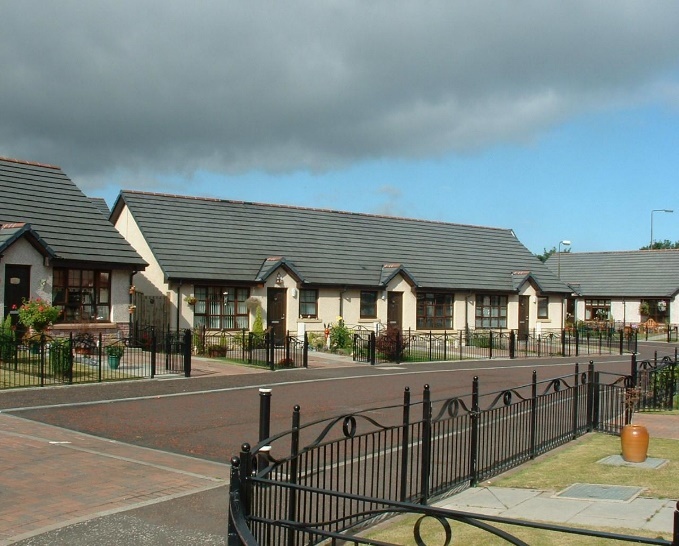 After: our current stock:  Granton Mill Drive (top left) Forthquarter (top right) Ferry Road Avenue (bottom left) and Granton Mains Avenue (bottom right).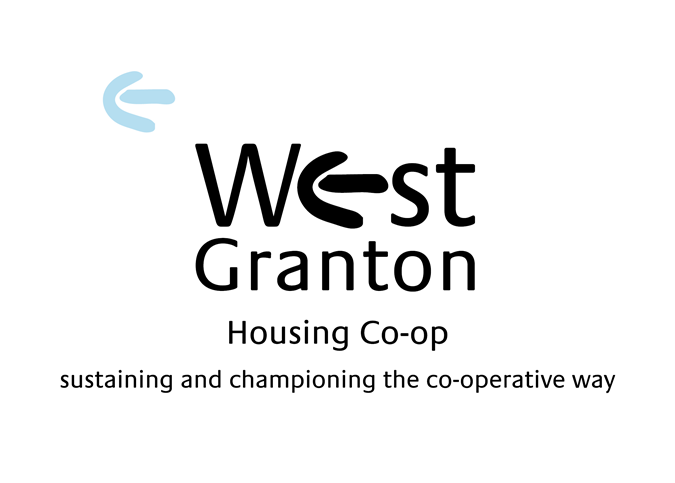 Our Mission Statement Sustaining and championing the co-operative wayOur Values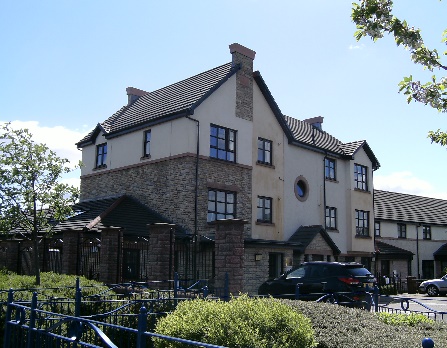 Our Tenants are paramount in everything we doWe aim to provide safe, secure, affordable homesWe believe there is strength in community and will look to support this where we canWe strive for sustainability and strength for the future Our Committee of Management (Board)Our Committee of Management (Board of Directors) provide the strategic direction for West Granton Housing Co-operative and ensures that we try to attain and maintain the highest level of standards and performance. They meet at least ten times per year. The Committee consists of 10 fully elected members. West Granton Housing Co-operative’s Committee is made up entirely of tenants as the Co-operative is a tenant led organisation.  Under its constitution, only tenants can be members, unless co-opted on to the Committee by agreement.Organisation Structure The Committee of Management have overall responsibility for the governance of the organisation and set the overall strategy for the business as well as monitor its activities. The CEO is charged with the task of implementing their decisions, along with the support of the Senior Management Team and staff. The West Granton Housing Co-operative staff structure is shown below: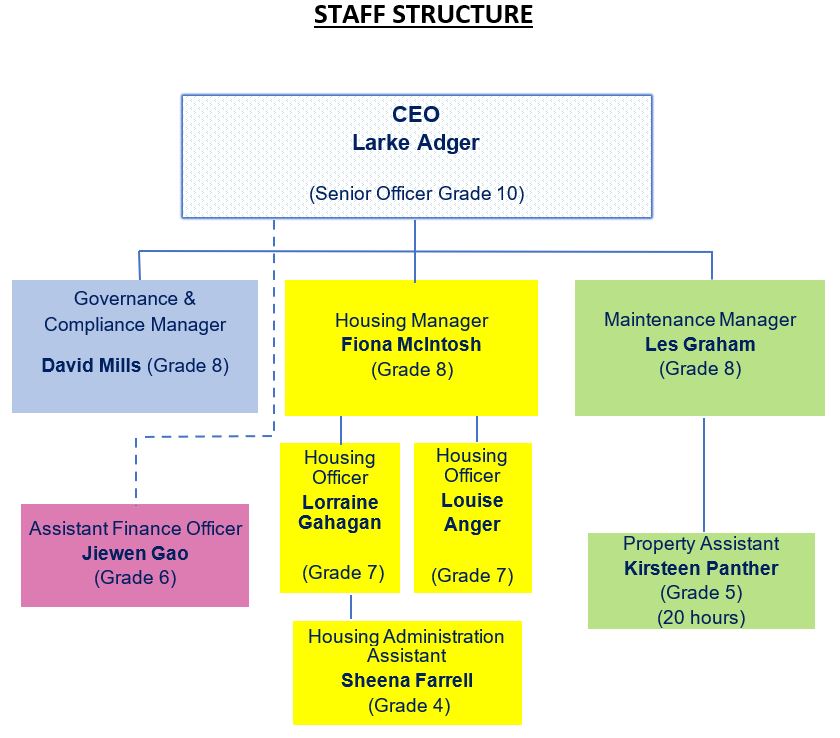 Introduction to West Granton Housing Co-operative Guide to Information The Freedom of Information (Scotland) Act 2002 (the Act) requires Scottish public authorities to adopt and maintain a publication scheme which has the approval of the Scottish Information Commissioner and publish information in accordance with that scheme.  The publication scheme must:   publish the classes of information that the authority makes routinely available  tell the public how to access the information and whether information is available free of charge or on payment  West Granton Housing Co-operative has been designated as a Scottish Public Authority by an order made under section 5 of the Act, known as the Freedom of Information (Scotland) Act 2002 (Designation of Persons as Scottish Public Authorities) Order 2013.   The MPS is a standard framework for Scottish public authorities to publish the information they hold. 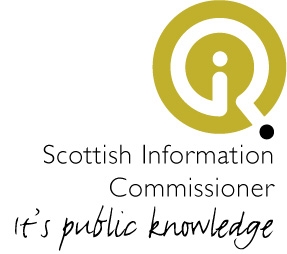 You can see this scheme on our website at: Click here to access or by contacting us at the address in the Contact Us section if you prefer a copy to be provided to you in another format.   It is also available on the Scottish Information Commissioner’s website. Click here to access. The purpose of the Guide to Information is to:  allow the public to see what information is available (and what is not available) for West Granton Housing Co-operative in relation to each class in the Model Publication Scheme 2018 state what charges may be applied  explain how to find the information easily  provide contact details for enquiries and to get help with access to the information  explain how to request information that has not been published.  Alongside the Act, the Environmental Information (Scotland) Regulations 2004 (the EIRs) provide a separate right of access to the environmental information that we hold. This guide to information also contains details of the environmental information that we routinely make available. The Model Publication Scheme Principles 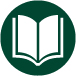 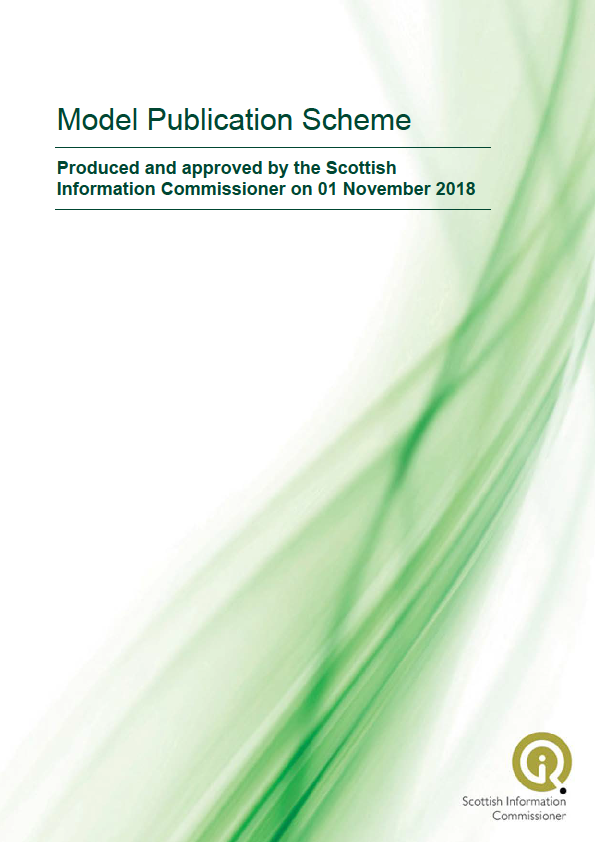 The Model Publication Scheme imposes six principles which govern the way we must make our information available through our Guide to Information: Principle 1: Availability and formats Principle 2: Exempt information Principle 3: Copyright and re-use Principle 4: Charges Principle 5: Advice and assistance Principle 6: Duration Principle One: Availability and formats  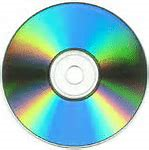 The information published through the Model Publication Scheme is, wherever possible, available on our website.  In the Classes of Information section, select the class required. We offer alternative arrangements for people who do not want to, or cannot, access the information online or by inspection at our premises. For example, we can usually arrange to send information to you in paper copy (although there may be a charge for this – see “Principle 4: Charges”). Principle Two: Exempt information We will publish all the information we hold that falls within the classes of information. If a document contains information that is exempt under Scotland’s freedom of information laws (for example sensitive personal information or a trade secret), we will remove or redact (black out) the information before publication and explain why.   Principle Three: Copyright and re-use 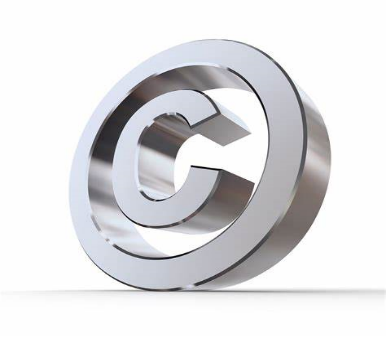 Where West Granton Housing Co-operative holds the copyright in its published information, the information may be copied or reproduced without formal permission, provided that: It is copied or reproduced accurately  It is not used in a misleading context, and  The source of the material is identified  Where West Granton Housing Co-operative does not hold copyright in information we publish, we will make this clear. Principle Four: Charges 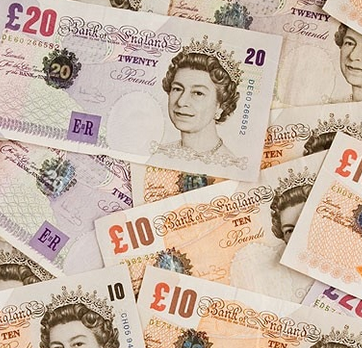 Our photocopying charge per side of paper is shown in the tables below: Black & White PhotocopyingColour Photocopying Alternative Formats Postage Costs Postage costs may be recharged at the rate we paid to send the information to you. Our charge is for sending information by Royal Mail First Class.  When providing copies of pre-printed publications, we will charge no more than the cost per copy of the total print run. We do not pass on any other costs to you in relation to our published information. Charges for information which is not available under the scheme: If you submit a request to us for information which is not available in this Guide the charges will be based on the following calculations: General information requests There will be no charge for information requests which cost us £100 or less to process Where information costs between £100 and £600 to provide you may be asked to pay 10% of the cost. That is, if you were to ask for information that cost us £600 to provide, you would be asked to pay £50 calculated on the basis of a waiver for the first £100 and 10% of the remaining £500 We are not obliged to respond to requests which will cost us over £600 to process In calculating any fee, staff time will be calculated at actual cost per staff member hourly salary rate to a maximum of £15 per person per hour We do not charge for the time to determine whether we hold the information requested, nor for the time it takes to decide whether the information can be released. Charges may be made for locating, retrieving and providing information to you In the event that we decide to impose a charge we will issue you with notification of the charge (a fees notice) and how it has been calculated. You will have three months from the date of issue of the fees notice in which to decide whether to pay the charge. The information will be provided to you on payment of the charge. If you decide not to proceed with the request there will be no charge to you. Charges for Environmental Information Environmental information is provided under the EIRs rather than FOISA.  The rules for charging for environmental information are slightly different.  We do not charge for the time to determine whether we hold the environmental information requested or deciding whether the information can be released. Charges may be made for locating, retrieving and providing information to you e.g. photocopying and postage. If we decide to impose a charge, we will issue you with notification of the charge and how it has been calculated. The information will be provided to you on payment of the charge. If you decide not to proceed with the request there will be no charge to you. Charges are calculated based on the actual cost to West Granton Housing Co-operative of providing the information. Photocopying is charged at 15p per A4 sheet for black and white copying, 25p per A4 sheet for colour copying. Postage is charged at actual rate for Royal Mail First Class. Staff time is calculated at actual cost per staff member hourly salary rate to a maximum of £15 per person per hour. The first £100 worth of information will be provided to you without charge. Where information costs between £100 and £600 to provide, you will be asked to pay 10% of the cost. That is, if you were to ask for information that cost us £600 to provide, you would be asked to pay £50, calculated on the basis of a waiver for the first £100 and 10% of the remaining £500.  Where it would cost more than £600 to provide the information to you, however, we will ask you to pay the full cost of providing the information, with no waiver for any portion of the cost. If you wish to make an Environmental Information Request using our online form click here.Charge for request for your own personal data There is usually no charge* for requesting your own personal data under the General Data Protection Regulation (GDPR) Subject Access Request. If you wish to make a Subject Access Request using our online form click here.We must provide a copy of the information free of charge. *However, we can charge a ‘reasonable fee’ when a request is manifestly unfounded or excessive, particularly if it is repetitive. We may also charge a reasonable fee to comply with requests for further copies of the same information. This does not mean that we can charge for all subsequent access requests. The fee must be based on the administrative cost of providing the information.  Further information on GDPR can be found on the Information Commissioner’s Office website. Click here to access. Principle 5: Advice and Assistance 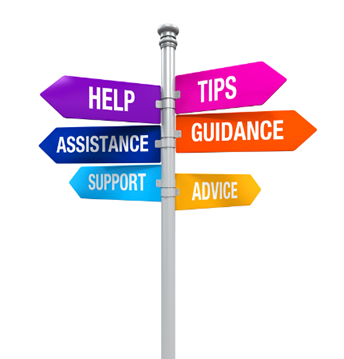 Contact Details You can c for assistance about any aspect of this publication scheme or help to find and request information: West Granton Housing Co-operative26 Granton Mill Crescent, EdinburghEH4 4UTT: 0131 551 5035E: mail@westgrantonhc.co.uk We will also advise you how to ask for information that we do not publish or how to complain if you are dissatisfied with any aspect of the publication scheme.  If you wish to make a request for information not contained in the publication scheme, you can complete our online FOI online request form by clicking here.Principle 6: Duration Once published through the Guide to Information, information will be available for the current and previous two financial years.  Where information has been updated or superseded, only the current version will be available (previous versions may be requested from West Granton Housing Co-operative under section 1(1) of FOISA). Records Management Policy 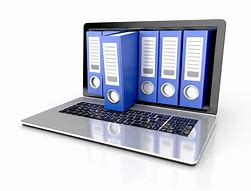 West Granton Housing Co-operative regards its records as a major asset of the Company.      It confirms that its records are one of the essential resources which support management in the efficient and effective fulfilment of its governance, business and legal responsibilities.  West Granton Housing Co-operative Records Management Policy can be found in Classes of Information - Class 5. Classes of Information The classes of information that we publish We publish all the information that we hold within the following classes. Once information is published under a class we will continue to make it available for the current and previous two financial years.  Where information has been updated or superseded, only the current version will be available. If you would like to see previous versions, you may make a request to us for that information.  The classes are: Class 1: About West Granton Housing Co-operativeClass 2: How we deliver our functions and services  Class 3: How we take decisions and what we have decided  Class 4: What we spend and how we spend it  Class 5: How we manage our human, physical and information resources  Class 6: How we procure goods and services from external providers  Class 7: How we are performing  Class 8: Our commercial publications Class 9: Our open data Class 1 About Our OrganisationWest Granton Housing Co-operativeInformation about West Granton Housing Co-operative, who we are, where to find us, how to contact us, how we are managed and our external relations. Class 2How We Deliver Our Functions and Services Information about our work, our strategy and policies for delivering functions and services and information for our service users. Class 3How We Take Decisions and What We Have Decided  Information about the decisions we take how we make decisions and how we involve others. Class 4What We Spend And How We Spend It  Information about our strategy for, and management of, financial resources (in sufficient detail to explain how we plan to spend public money and what has actually been spent). Class 5How We Manage Our Human, Physical and Information Resources  Information about how we manage the human, physical and information resources of the authority. Class 6How We Procure Goods and Services from External Providers  Information about how we procure goods and services, and our contracts with external providers. Class 7How We Are Performing Information about how we perform as an organisation, and how well we deliver our functions and services. Class 8Our Commercial Publications   Information packaged and made available for sale on a commercial basis and sold at market value through a retail outlet e.g. bookshop, museum or research journal. Class 9Our Open Data   Open data made available by the authority as described by the Scottish Government’s  Open Data Resource Pack and available under an open licence. Term Used Explanation FOISA The Freedom Of Information (Scotland) Act 2002 EIRs The Environmental Information (Scotland) Regulations 2004 Model Publication Scheme A standard framework for authorities to publish information under FOISA approved by the Scottish Information Commissioner  MPS The Model Publication Scheme Guide to Information A guide that every public authority adopting the MPS must produce to help people access the information it makes available MPS Principles The six key principles with which all information published under the MPS must comply Classes of Information Nine broad categories describing the types of information authorities must publish (if they hold it) Size of Paper Pence per sheet A4 15p A3 25p Size of Paper Pence per sheet A4 25p A3 40p Format Charge  Computer Discs £1.00 per CD-ROM  Memory Stick£8.00 per Memory StickThe information we publish under Class 1: How to access it Our Committee of Management  Online; The Committee of ManagementOur Staff Structure  Online; StaffContact Details Online; Contact UsNews Online; Home Page of WebsiteModel Publication Scheme 2018 Online; Publications PageRules of the Co-operative Online; Publications PageHow to make a request for personal information Online; Contact UsHow to make a freedom of information request Online; Contact us How to complain or make a comment Online; Contact UsGuide to Information Online; Publications PageWest Granton Housing Co-operative Information Charging Guide Guide to Information; Charges Page Annual Report & Financial statement Online; Publications PageThe information we publish under Class 2: How to access it How to report a repairOnline; Contact UsRight to Repair informationOnline; Publications PageHow to apply for a house Online; What do you want to doHow to make a complaintOnline; Contact usHow to speak to a housing officerOnline; Contact us Allocations PolicyOnline; Publications PageAppropriate Language Use PolicyOnline; Publications PageCode of Conduct for Governing Body MembersOnline; Publications PageComplaints Handling PolicyOnline; Publications PageData Breach Notification PolicyOnline; Publications PageData Protection PolicyOnline; Publications PageData Retention PolicyOnline; Publications PageData Subject Access Request PolicyOnline; Publications PageDebt Management PolicyOnline; Publications PageEnvironmental Information Regulations PolicyOnline; Publications PageEqualities & Diversity PolicyOnline; Publications PageFinancial RegulationsOnline; Publications PageFreedom of Information PolicyOnline; Publications PageGovernance PolicyOnline; Publications PageHealth and Safety PolicyOnline; Publications PageInduction for New Committee MembersOnline; Publications PageInformation PolicyOnline; Publications PageMaintenance PolicyOnline; Publications PageProcurement StrategyOnline; Publications PageRent Setting PolicyOnline; Publications PageSettlement Agreements PolicyOnline; Publications PageTenant Allocations Consultation reportOnline; Publications PageTenancy Management PolicyOnline; Publications PageTenant Participation StrategyOnline; Publications PageUnacceptable Actions PolicyOnline; Publications PageThe information we publish under Class 3: How to access it Public Consultations Online; Publications PageBoard Agendas and Reports Online; Publications PageApproved Board Reports Online; Publications PageApproved Board Minutes Online; Minutes of CommitteeThe information we publish under Class 4 includes: How to access it Senior Staff/Board Member expenses On Request Pension Arrangements On Request Pay & Grading Structure  On Request Financial management and administration policies and procedures On requestAnnual Report & financial statements Online; Publications PageAudited AccountsOnline; Publications PageThe information we publish under Class 5 includes: How to access it Adoption, Maternity, Paternity and Shared Parental Leave On Request Alcohol Drugs & Substance Abuse On Request Attendance Management On Request Conflict of Interest On Request Disciplinary and GrievanceOn Request Equal Opportunities On Request Flexible Working On Request Information Communication & Technology On Request Leave of Absence On Request Lone WorkingOn RequestSalary Structure On Request Pension Regulations On Request Recruitment & Selection On Request Redundancy On Request Resolution of Difference Policy On Request Respect Policy On Request Retirement and Pension Policy On Request SmokingOn Request Stress On Request Time Off for Union Duties & Activities Policy On Request Travel & Expenses On Request Vehicle and Driving On Request Whistleblowing On Request Retention Schedule On RequestFreedom of Information Procedures On Request Water Quality On RequestEnvironmental Reports  On RequestRecycling On RequestAgreement with Trade Unions On RequestThe information we publish under Class 6 includes: How to access it Procurement StrategyOnline; Publications PageProcurement ProceduresIncorporated in Maintenance Policy & Financial Regulations  Online; Becoming an Approved Contractor or ConsultantMaintenance Policy Page 30Online; Publications PageThe information we publish under Class 7 includes: How to access it Annual ReportOnline; Publications PageARC Landlord Report to TenantsOnline; Publications PagePerformance Standards/indicatorsOn requestBenchmarking informationOn requestComplaints policy and Guidance Online; Publications PageComplaints Form Online; Contact UsComplaints reports or equivalent to show how complaints are handled and influence service delivery (aggregate reports rather than individual outcomes).Summary Report Online in NewsletterFull report on RequestThe information we publish under Class 8 includes: How to access it  West Granton Housing Co-operative does not hold or publish any information under this class. N/AThe information we publish under Class 9 includes: How to access it  West Granton Housing Co-operative does not hold or publish any information under this class. N/A